“Let’s Enjoy Dialoguing”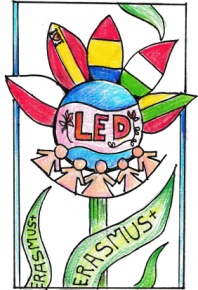 Second Year Project: Initial Evaluation TeachersABOUT THE PROJECT1. Is the project understandable and meaningful for you ? YES ........ NO 2. Is the information about the project sufficient for you? YES ........ NO 3. Are International Erasmus + projects, in your opinion, necessary at your school? YES........ NO 4. Do you think the project can stimulate students' and teachers' awareness and openness to other cultures? YES…...NO 5. What are, in your opinion, the greatest benefits of the Erasmus + Project for your students? Please select two :• having knowledge of other cultures, • acquiring knowledge in an interesting way, • learning a foreign language, • enhancing the activity of students in various fields ,• meeting new friends from different countries, 5. What are, in your opinion, the greatest benefits for teachers coming from the project? Please select two :• improvement of foreign languages, practical use of the language,  learning about the culture of other countries, • exchange of experience teaching and working methods, • exploring interesting places, • allowing students to stay in touch with students from other countries. ABOUT PROJECT IMPACT1/ Have your students reflected positive attitudes related to topics covered in this project during the meeting?*A lot*Quite a lot*Slightly*Not at all2/ Which part do you consider most valuable for your students?*Communication*Social attitude*Works done during the mobility*Delivering their presentations*Working in groups 3/ Which school subjects have students’ knowledge been improved owing to*Their participation in this meeting?*Foreign languages*ITC+Others5/What and to what extent they have improved before and during the Project Meeting?-The use of innovation and classroom activities:*Very much*Quite a lot*Slightly-The use of new ICT tools*Very much*Quite a lot*Slightly*Not at all-Planning and organizational skills*Very much*Quite a lot*Slightly*Not at all-Awareness of different cultures*Very much*Quite a lot*Slightly*Not at all-Awareness of the European dimension in Education*Very much*Quite a lot*Slightly*Not at all-Communication Skills*Very much*Quite a lot*Slightly*Not at all